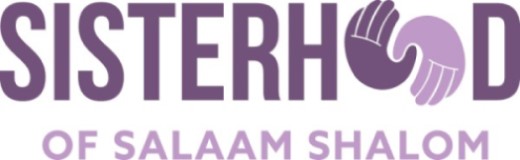 Tips for Giving Good FeedbackBe specific. Understand your impact:  What?  So what?  Now what?What was our goal?Did we meet it?  Exceed it?What was the impact of our action on individual participants?  On the community as a whole?Are there any next steps or new opportunities to explore following our action? Start with the positive.What went well?  Did anything surprise us?Did we learn anything that would be helpful when planning our next program or event?Share things you’d like to do differently next time.What difficulties, if any, did we encounter?  What can we learn from this experience? (e.g. timing, amount of people involved)Appreciate your effort.Give thanks to everyone involved.  Express gratitude. 